IN I.271.28.2016.1                                                              Radomyśl  nad Sanem, 01.08.2016 r. Zamawiający: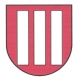 Gmina Radomyśl nad Sanemul. Rynek Duży 737-455 Radomyśl nad Sanemwoj. podkarpackieREGON: 830409123NIP: 8652398240Wykonawcy – wszyscy, którzy pobrali SIWZDotyczy: postępowania o udzielenie zamówienia publicznego nr INI.271.28.2016 prowadzonego w trybie przetargu nieograniczonego na DOSTAWA ENERGII ELEKTRYCZNEJ I ŚWIADCZENIE USŁUGI DYSTRYBUCJI ENERGII ELEKTRYCZNEJ DLA GMINY RADOMYŚL NAD SANEM:Zmiana treści SIWZW załączniku nr 5 do SIWZ (wzór umowy):§ 6 ust. 10 zamiast:„W przypadku trudności z zachowaniem terminu płatności o którym mowa w ustępie poprzedzającym, pomiędzy stronami umowy podejmowane będą odrębne  ustalenia, nie powodujące jednak naliczania odsetek ze strony Wykonawcy.”Otrzymuje brzmienie:„W przypadku trudności z zachowaniem terminu płatności o którym mowa w ustępie poprzedzającym, pomiędzy stronami umowy podejmowane będą odrębne  ustalenia.W załączniku nr 5 do SIWZ (wzór umowy):§7 ust. 2 Zamiast:„2.	Dopuszcza się wyłączenia energii elektrycznej spowodowane awarią sieci, których czas trwania nie przekracza 24 godzin.”Otrzymuje brzmienie:„2. Sprzedawca nie ponosi odpowiedzialności za niedostarczanie energii elektrycznej do obiektów Odbiorcy w przypadku klęsk żywiołowych, innych przypadków siły wyższej, awarii sieciowych, jak również z powodu wyłączeń dokonywanych przez OSD”.W załączniku nr 5 do SIWZ (wzór umowy): w §8 wprowadza się ust. 7 „7. Zwiększenie ilości punktów poboru przez Zamawiającego, o którym mowa w §8 pkt. 6 umowy nastąpić może jedynie w obrębie grup taryfowych określonych w SIWZ i wycenionych w ofercie Wykonawcy.”Wójt Gminymgr Jan Pyrkosz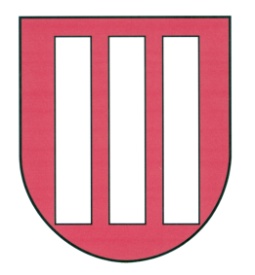 GMINA RADOMYŚL NAD SANEM37-455 Radomyśl nad Sanem ul. Rynek Duży 7 powiat stalowowolski woj. podkarpackiewww.radomysl.pl   E-mail: sekretariat@radomysl.pl tel./fax (0-15) 845-43-02, 28